  Ҡ А Р А Р						    ПОСТАНОВЛЕНИЕ        «03»  февраль  2021 й.                  № 7                    «03»  февраля  2021 г.О присвоении адреса        Руководствуясь Федеральным законом от 06.10.2003 №131-ФЗ "Об общих принципах организации местного самоуправления в Российской Федерации", Федеральным законом от 28.12.2013 №443-ФЗ "О федеральной информационной адресной системе и о внесении изменений в Федеральный закон "Об общих принципах организации местного самоуправления в Российской Федерации", Правилами присвоения, изменения и аннулирования адресов, утвержденными Постановлением Правительства Российской Федерации от 19.11.2014 №1221, Приказом Минфина России от 05.11.2015 №171н «Об утверждении Перечня элементов планировочной структуры, элементов улично-дорожной сети, элементов объектов адресации, типов зданий (сооружений), помещений, используемых в качестве реквизитов адреса, и правил сокращенного наименования адресообразующих элементов»,  ПОСТАНОВЛЯЮ:1. Присвоить следующие адреса:   1.1. Земельному участку с кадастровым номером 02:53:031501:81 присвоить    адрес: Российская Федерация, Республика Башкортостан, Шаранский муниципальный район, Сельское поселение Мичуринский сельсовет, село Новоюмашево, улица Молодежная, земельный участок 27;  1.2. Земельному участку с кадастровым номером 02:53:031501:86 присвоить адрес: Российская Федерация, Республика Башкортостан, Шаранский муниципальный район, Сельское поселение Мичуринский сельсовет, село Новоюмашево, улица Молодежная, земельный участок 28;  1.3. Земельному участку с кадастровым номером 02:53:031501:83 присвоить адрес: Российская Федерация, Республика Башкортостан, Шаранский муниципальный район, Сельское поселение Мичуринский сельсовет, село Новоюмашево, улица Молодежная, земельный участок 30;  1.4. Земельному участку с кадастровым номером 02:53:031501:123 присвоить адрес: Российская Федерация, Республика Башкортостан, Шаранский муниципальный район, Сельское поселение Мичуринский сельсовет, село Новоюмашево, улица Молодежная, земельный участок 33;  1.5. Земельному участку с кадастровым номером 02:53:031501:116 присвоить адрес: Российская Федерация, Республика Башкортостан, Шаранский муниципальный район, Сельское поселение Мичуринский сельсовет, село Новоюмашево, улица Молодежная, земельный участок 35;  1.6. Земельному участку с кадастровым номером 02:53:031501:117 присвоить адрес: Российская Федерация, Республика Башкортостан, Шаранский муниципальный район, Сельское поселение Мичуринский сельсовет, село Новоюмашево, улица Молодежная, земельный участок 37.2. Контроль за исполнением настоящего Постановления оставляю за собой.          Глава сельского поселения                                               В.Н.Корочкин                         Башкортостан Республикаһы                                    Шаран районы                          муниципаль районының                           Мичурин ауыл Советы     ауыл биләмәһе Хакимиәте                     Мичурин ауылы, тел.(34769) 2-44-48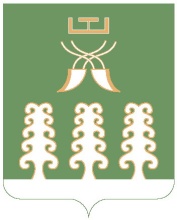 Республика БашкортостанАдминистрация сельского поселенияМичуринский сельсоветмуниципального районаШаранский районс. Мичуринск тел.(34769) 2-44-48